The WELLS OF LIFEA LIFE scholar is WELL-READYou must study to have something to say. Books open doors and allow you to have something valuable to contribute to any conversation.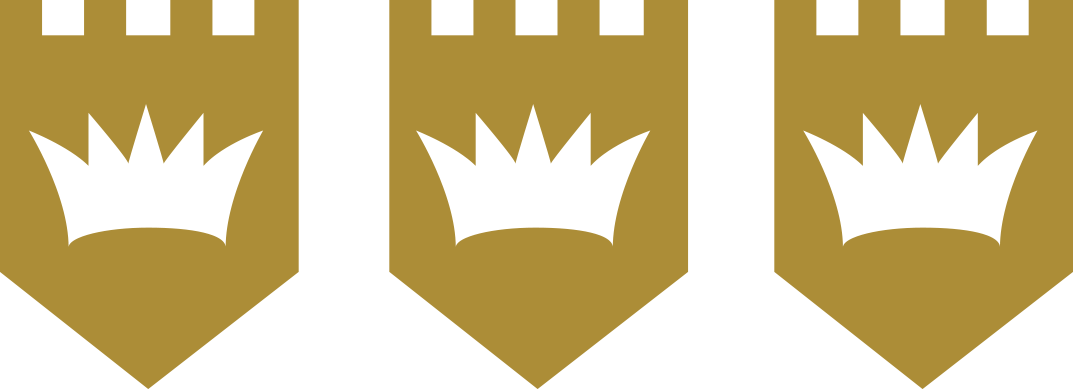 A LIFE scholar is WELL-TRAVELEDYou will be exposed to other cultures, people and places, and learn to celebrate diversity to ensure that everyone is respected, accepted, and appreciated. Seeing the world outside of your own community opens your eyes to a world of possibilities.A LIFE Scholar is WELL-SPOKENYou will develop verbal and written abilities to communicate with precision, grace, confidence, and style. You will be inclusive of an academic community that ignites a passion for learning and inspires habits of critical thinking, collaboration, and self-discipline.A LIFE scholar Is WELL-DRESSEDYou must model success and represent what is possible. When you enter the public, as a LIFE scholar, your attire should be representative of a future decision maker, servant leader, and KING/QUEEN.A LIFE Scholar Is WELL-BALANCEDYou will be taught to possess healthy minds that reside in healthy bodies governed by healthy values.A LIFE scholar Is WELL-CONNECTEDYou will be working in collaboration with other brothers, learning as much from each other as in the classroom.  As an institutional ideal, a bond exists among  all students, faculty, and staff. This is evidenced by the way we work and learn together and how we challenge and support each other. The goal is to achieve our most important objective, which is the making of a well-rounded person.A LIFE scholar is WELL-LEDFaculty and staff will model success by representing what is possible, provide access to resources as a conduit of information and knowledge, facilitate opportunities by serving as a reference and means to possibility, and inspire minds to create a burning desire to achieve in LIFE.